VISION NIGHT 2018GOJanuary 28, 2018“… go and make disciples of all nations, baptizing them in the name of the Father and of the Son and of the Holy Spirit, and teaching them to obey everything I have commanded you.  And surely I am with you always, to the very end of the age.” 									Matthew 28:19-20 (NIV)WHAT IS TRUE NORTH FOR GNG?	   True North is the _______________ ____________ found in _______________ ______________.“(Christ) died for all, that those who live should no longer live for themselves but for Him who died for them and was raised again.”						II Corinthians 5:15 (NIV)“All Scripture is inspired by God and is useful to teach us what is true …”														II Timothy 3:16 (NLT)“The entirety of Your word is truth, and every one of Your righteous judgments endures forever.”											Psalm 119:160 (NKJV)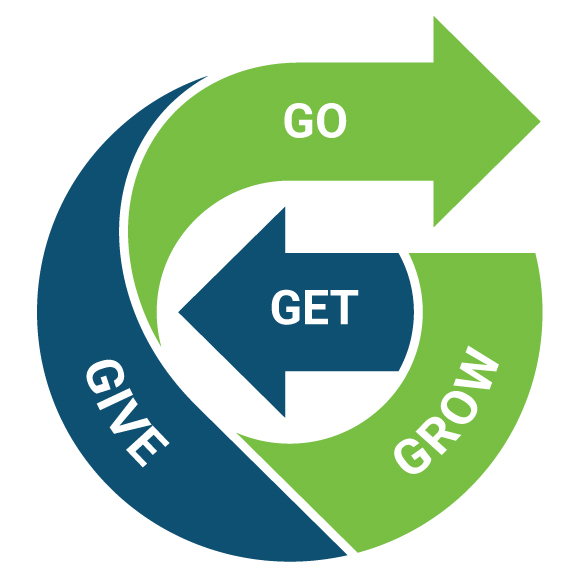 CHARTING OUR COURSE“… whoever has understanding keeps a straight course.”			Proverbs 15:21 (NIV)    __________________ That GNG Will Stay Focused On True North.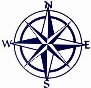 “When a believing person prays, great things happen.”			James 5:16 (NCV) _________________________ To Our _________________________:   GET _________________________ To Become More Like Christ:   GROW_______________________ ___________ For A ________________ ________________________:    GIVE   _________________________ Others For Christ:   GO